НаградыОдин из подвигов Ланкина Фёдора Ивановича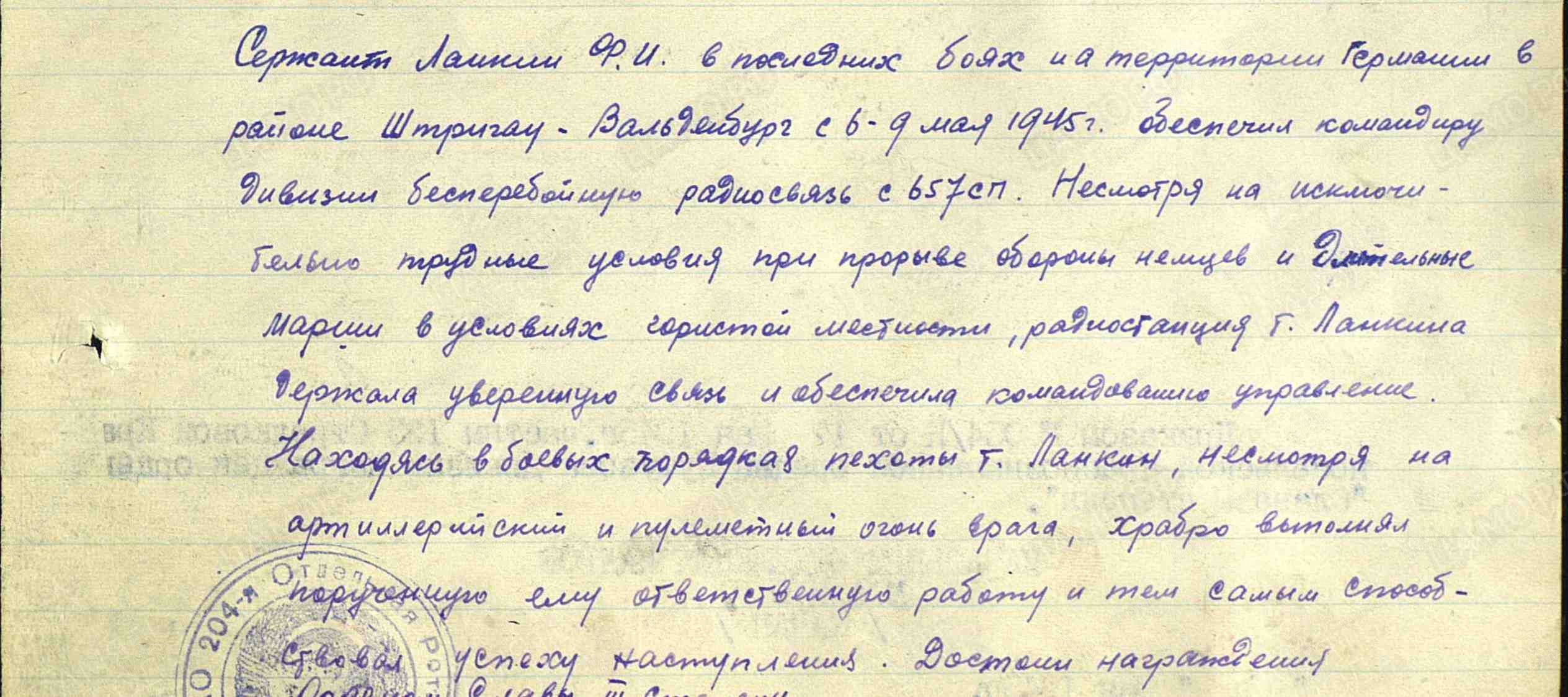 Боевой путь Ланкина Фёдора Ивановича: https://pamyat-naroda.ru/heroes/podvigchelovek_nagrazhdenie23086200/Ланкин Фёдор ИвановичВетеран Великой Отечественной Войны, родился 2 февраля 1923 года и умер 2 декабря 1984 года. Военное звание: сержант. Должность: старший радиотелеграфист. Часть: 204 отдельная рота связи.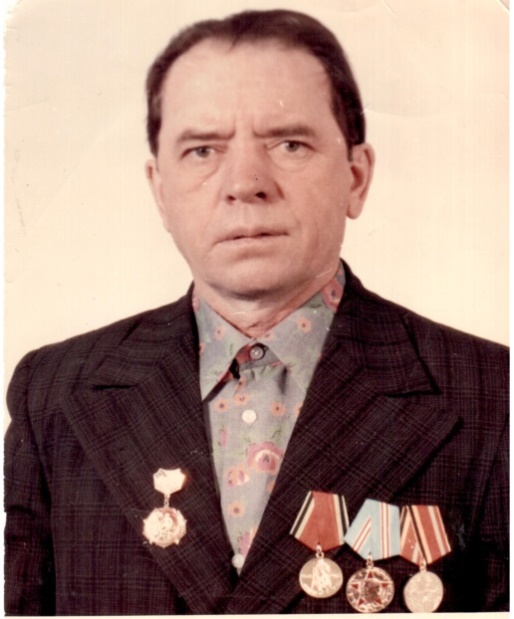 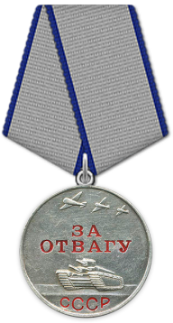 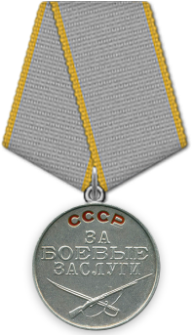 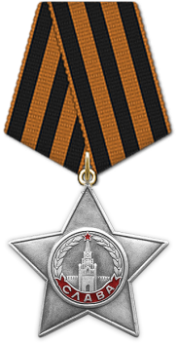 Медаль «За отвагу»Ленинградского фронтаМедаль  «За боевые заслуги»Ленинградского фронтаОрден Славы III степениУкраинского фронтаБлаговещенск - Санкт-Петербург – Украина - Псков - Эстония - Литва - Польша – Прага – Германия - участник Советско - Японской войны на Дальнем Востоке.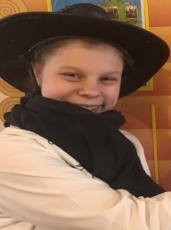 Выполнила Алиса Башняк, 14 лет. 